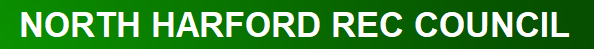 Online Registration Application FormTo request an online registration/payment process for your rec program, please answer the following questions.  Then, simply email it, or highlight and copy the completed section below and email the information to, k_bowser@northharfordrec.com.  He will approve the request and send it along to the web administrator for publishing. Once your online registration form is accepted and published, the program chairperson will receive a link to the shared program’s registration report.NOTE:  All fields are required, except where specified as “optional.”Program Name:Example:  “Rec Baseball”Program Dept. #  (get from Russ)If you don’t know it, get it from Russ
Example:  “Dept. 17”Program Description:<Please provide a summary of your program that is useful to website viewers…. i.e. applicable ages, practice days/times/locations, etc.  This is the information that displays on the Open Registration page, so be thoughtful please.>Program Chairperson Name:Program Chairperson Contact Email:Program Chairperson Phone #:  <optional>Online registration OPEN date:Online registration CLOSE date:Program Season BEGIN date:Program Season END date:Custom Questions: <optional>   Example: jersey size, current school grade, etc.Special Waiver:<optional>   If you have waiver other than Rec liability waiver.Divisions / Age Group:Division 1 Name:Example:  U8, U10, etc.Division gender:(male, female, coed)Division 1 Youngest allowed DOB:<DOB of the youngest participant allowed in the division>Division 1 Oldest allowed DOB:<DOB of the youngest participant allowed in the division>Division 1 maximum # of participantsDivision 1 Waitlist feature:(ON or OFF)  When ON, registrant will be notified when openings arise. When OFF, the division is no longer displayed when at max #.Division 2 Name (i.e. U-8, U-10, etc.):Division gender (male, female, coed:Division 2 Youngest allowed DOB:Division 2 Oldest DOB:Division 2 maximum # of participantsDivision Waitlist feature (On/Off):etc.  <insert more divisions if need be>Program Participant Cost:<provide cost by Division/Age Group, if it varies>Registration Confirmation Email Content:  <optional>  If you want to provide expectations, timelines, etc.Email address:  <optional>  If you want to be copied on each confirmation email